Советы и рекомендации для родителей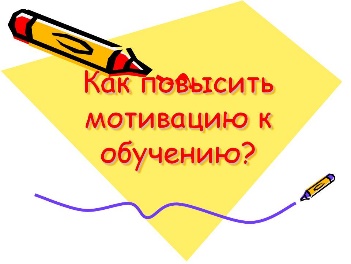 по повышению учебной мотивации у подростковМотивация – это желание и готовность что-либо делать.1 – Способствуйте зарождению новых идей у вашего ребенка, участвуя не только в учебных, но и в других всевозможных общественных мероприятиях.2 – Часто хвалите своего ребенка пусть даже за самые незначительные успехи, говорите ему, как вы им гордитесь, какой он у вас умный и трудолюбивый. Похвала важна в любом возрасте! Ребенку важно знать, что он трудиться не зря, что его родители ценят этот труд, радуются его успехам вместе с ним.3 – Умейте поощрять ребенка за проделанную работу, за успехи в учебе, учите его достигать поставленных целей. Узнайте, чем он увлекается больше всего, о чем мечтает. Разговаривайте с ним об этом, разделяйте его увлечения. Так вы скорее увидите способности и склонности своего ребенка.4 – Никогда не принуждайте ребенка к учебе в приказном тоне, это не даст хорошего результата, а вы только проявите неуместный деспотизм, который ничего, кроме негатива и чувства протеста, в душе не вызовет. Лучше всего в спокойном дружеском тоне спросить, не нужна ли ему помощь, не испытывает ли он трудностей в изучении тех или иных предметов. Старайтесь поддерживать со своим ребенком доверительные дружеские отношения.5 – Приучите ребенка к порядку. Распланируйте вместе с ним: «Как, когда именно он будет заниматься учебой, когда отдыхом, сколько будет времени проводить за компьютером и т.д.». 6 – Никогда не позволяйте себе ругать или, еще хуже, оскорблять свое чадо за плохие оценки. Напротив, если вы узнали, что он уже получил плохую оценку, вы должны в первую очередь стать ему поддержкой, подбодрить и убедить в том, что это только временная неудача, и если он только захочет, то сможет на следующий раз подготовиться лучше и поразить учителя своими знаниями.7 – Вдохновляйте собственным примером. Ведь, когда ребенок видит, что его родители эрудированы, образованны, много читают, имеют много увлечений, могут рассказать много всего интересного, это пробуждает в нем самом интерес к образованию, он начинает тянуться за родителями. 8 – Попытайтесь ставить перед детьми краткосрочные задачи и цели, так как иногда дети перегружены сложными задачами. 9 – Хвалите вашего ребенка за проявленные усилия. Некоторые подростки испытывают проблемы с переводом усилий в конечный результат. Для того, чтобы помочь ему  добиться успеха, следует оценивать каждое его достижение. Вместо того, чтобы говорить «Ты мог бы сделать это лучше» стоит сказать «Ты очень старался и смог добиться хорошего результата на этом этапе».10 – Показывайте личным примером положительное отношение к учебе,так как дети должны видеть, что родители высоко оценивают роль образования. Если даже в проблемах ученика виноват колледж или учитель, вы должны быть осторожны в своих высказываниях в адрес педагогов.11 – Помогайте ребенку найти связь между учебой  и его интересами. Часто причиной отсутствия мотивации является то, что ребенок не находит никакой связи между учебой и своими интересами. Например, подросток, который хочет заниматься астрономией, должен знать, что для этого ему необходимо изучать математику и физику.12 – Расскажите ребенку о своем личном опыте, а также поставьте в пример известные личности, которые добились в жизни больших успехов благодаря полученным знаниям и умению достигать поставленных целей.13 – Поощряйте позитивные действия. Не надо концентрировать ваше внимание только на негативных действиях или плохом поведении ребенка.14– Дети нуждаются в постоянном повышении самооценки. Для этого хвалите их за каждое правильное действие, тогда у них появится стимул для выполнения даже самых сложных заданий. А главное, не нужно заострять внимание на плохих моментах, просто направляйте ребенка на правильное решение.15– Поддержите вашего ребенка, если даже он плохо сдал какой-либо экзамен или тест.16 – Если Вас настораживает негативное поведение ребенка, поговорите с ним. Объясните, что именно Вас волнует. Постарайтесь вместе решить, что делать, что и как нужно изменить. Постоянно вместе выделяйте какие-либо признаки улучшения его поведения. Если прогресса нет, поговорите с его учителем или психологом.17 – Общение очень важно для ребенка любого возраста, обучение должно происходить через общение. Оцените положительные действия, спросите мнение о предмете, обсудите с ребенком любимые и нелюбимые уроки, учите аргументировать свою позицию.18 –Формируйте у подростка положительный стимул для получения   новых знаний. Гордитесь достижениями ребенка в любой деятельности.19– Не сравнивайте результаты обучения вашего ребенка с ребятами из группы или детьми ваших знакомых, это может привести к раздражению и снижению самооценки и мотивации.20 – Любите своего ребенка, каким бы он не был!!!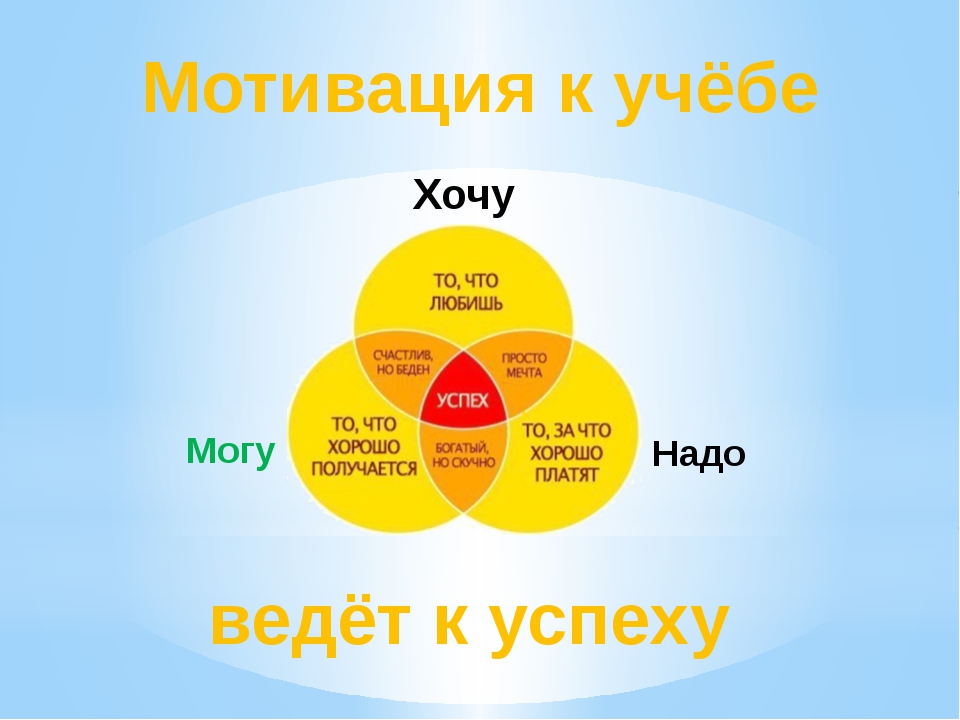 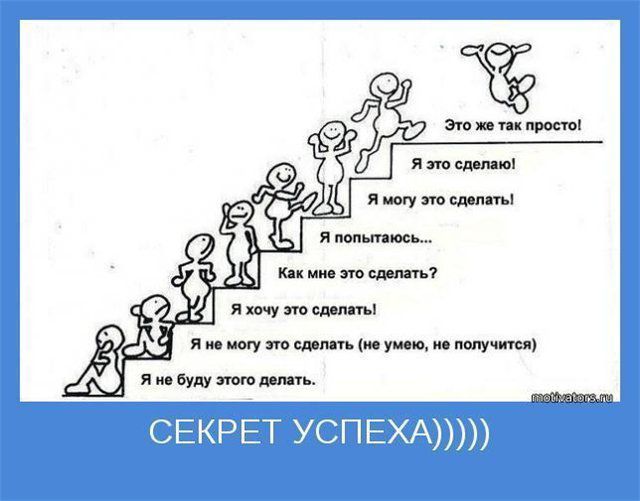 